MATEMATİK DERS PLANI 14.HAFTA ( 17 – 21 ARALIK)            BÖLÜM I:             BÖLÜM II:           BÖLÜM III           BÖLÜM IV            Sınıf Öğretmeni									             Okul MüdürüMATEMATİK DERS PLANI 15.HAFTA ( 24 – 28 ARALIK)                      BÖLÜM I:                  BÖLÜM II:             BÖLÜM III             BÖLÜM IV             Sınıf Öğretmeni								Okul MüdürüSüre:  5 Ders SaatiSüre:  5 Ders SaatiDERS MATEMATİKSINIF 4KONU ALANISAYILAR VE İŞLEMLERÜNİTE BAŞLIĞI1.ÜNİTEKAVRAMLARBölme ,bölünen,bölenKAZANIMLAR M.4.1.5.1. Üç basamaklı doğal sayıları en çok iki basamaklı doğal sayılara böler. M.4.1.5.2. En çok dört basamaklı bir sayıyı bir basamaklı bir sayıya böler.ÖĞRENME-ÖĞRETME YÖNTEM VE TEKNİKLERİAnlatım, Soru Cevap, Bireysel ve Grup Çalışması, OyunKULLANILAN ARAÇ VE GEREÇLERDers kitabı, bilgisayar, projeksiyon, binlik, yüzlük, onluk ve birlik taban bloklarDERS ALANI                   SınıfÖĞRETME-ÖĞRENME ETKİNLİKLERİSevgili Öğrenciler bugün ki dersimizde Doğal Sayılarda bölme işlemi konusunu öğreneceğiz.Önce hazır bulunuşluk düzeylerini kontrol ve hatırlatma amaçlı çarpım tablosu sorulur ve bazı 2 basamaklı sayıların ile tek basamaklı sayılara bölümü anlatılır.Bölme işlemi; bir değerin eşit parçalara ayrılması işleminde kullanılan yöntemdir. Bölme işlemi ” ÷ ” , ” : ” veya ” / ” sembolleriyle gösterilir.
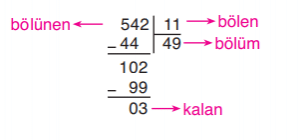 Bir bölme işleminde bölünen sayı bölen sayıya bölünerek, bölüm ve kalan bulunur. Bölünen = Bölen x Bölüm + Kalan şeklinde ifade edilir.Örnek 1Yukarıda verilen bölme işlemini yapalım.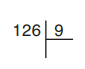 Çözüm 1Bölme işlemine, bölünen sayının solundaki ilk sayıdan başlanır.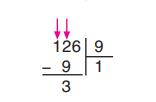 1’in içinde 9 yoktur. Böyle bir durumda 12’nin içinde 9 aranır. 12’nin içinde 9, 1 kez vardır. 9’u 12’nin altına yazarak çıkarma işlemini yaparız. Fark 3’tür.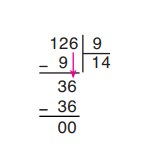 3’ün içinde 9 yoktur. Böyle bir durumda 6’yı 3’ün yanına yazarız. 36’nın içinde 9, 4 kez vardır. 36’yı 36’nın altına yazar ve çıkarma işlemini yaparız. Kalan “0” olduğundan bölme işlemimiz kalansızdır. Örnek 2:Aşağıda verilen bölme işlemini yapalım.542 ÷3 = ?Çözüm 25’in içinde 3, 1 kere vardır. 3 5 sayısının altına yazılır ve çıkarma işlemi yapılır. Daha sonra 2’nin içinde 3 yoktur. O zaman 0 sayısı 2’nin yanına alınır. 20’nin içinde 3 6 kere vardır. 18 sayısı 20’den çıkarılır. 2’nin içinde 3 yoktur. O nedenle 4 sayısı 2’nin yanına alınır. 24’ün içinde 3 8 kere vardır. 24’den 24 çıkarıldığında 0 bulunur. Bu işlemin sonunda bölüm 168 çıkacaktır.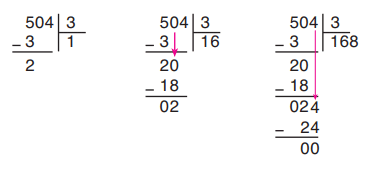 *Kalansız bir bölme işleminde verilmeyen bölen bulunurken bölünen sayı bölüme bölünür, verilmeyen bölünen bulunurken bölen ile bölüm çarpılır.Örnek 3Aşağıda verilen bölme işleminde verilmeyen böleni bulalım.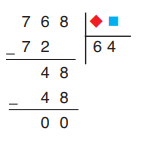 Çözüm 3Kalansız bölme işleminde verilmeyen böleni bulmak için bölünen sayı, bölüme bölünür. O zaman 768 sayısını 64’e böldüğümüzde verilmeyen bölümü bulabiliriz.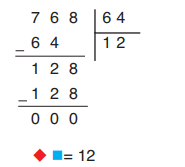 768 sayısı 64’e bölündüğü zaman sonuç 12 çıkacaktır. O halde verilmeyen bölüm 12’dir.Bununla ilgili olarak ders kitabı sayfa 92 ve 93 teki örnekler yapılır.Bir bölme işleminde kalan bölenden küçük olmalıdır.Bunun için ders kitabı sayfa 94 de yer alan son örnek yaptırılır.Dört basamaklı sayıların bölme işlemi için ders kitabı sayfa 96 da yer alan örnekler yaptırılır.ÖĞRETME-ÖĞRENME ETKİNLİKLERİSevgili Öğrenciler bugün ki dersimizde Doğal Sayılarda bölme işlemi konusunu öğreneceğiz.Önce hazır bulunuşluk düzeylerini kontrol ve hatırlatma amaçlı çarpım tablosu sorulur ve bazı 2 basamaklı sayıların ile tek basamaklı sayılara bölümü anlatılır.Bölme işlemi; bir değerin eşit parçalara ayrılması işleminde kullanılan yöntemdir. Bölme işlemi ” ÷ ” , ” : ” veya ” / ” sembolleriyle gösterilir.
Bir bölme işleminde bölünen sayı bölen sayıya bölünerek, bölüm ve kalan bulunur. Bölünen = Bölen x Bölüm + Kalan şeklinde ifade edilir.Örnek 1Yukarıda verilen bölme işlemini yapalım.Çözüm 1Bölme işlemine, bölünen sayının solundaki ilk sayıdan başlanır.1’in içinde 9 yoktur. Böyle bir durumda 12’nin içinde 9 aranır. 12’nin içinde 9, 1 kez vardır. 9’u 12’nin altına yazarak çıkarma işlemini yaparız. Fark 3’tür.3’ün içinde 9 yoktur. Böyle bir durumda 6’yı 3’ün yanına yazarız. 36’nın içinde 9, 4 kez vardır. 36’yı 36’nın altına yazar ve çıkarma işlemini yaparız. Kalan “0” olduğundan bölme işlemimiz kalansızdır. Örnek 2:Aşağıda verilen bölme işlemini yapalım.542 ÷3 = ?Çözüm 25’in içinde 3, 1 kere vardır. 3 5 sayısının altına yazılır ve çıkarma işlemi yapılır. Daha sonra 2’nin içinde 3 yoktur. O zaman 0 sayısı 2’nin yanına alınır. 20’nin içinde 3 6 kere vardır. 18 sayısı 20’den çıkarılır. 2’nin içinde 3 yoktur. O nedenle 4 sayısı 2’nin yanına alınır. 24’ün içinde 3 8 kere vardır. 24’den 24 çıkarıldığında 0 bulunur. Bu işlemin sonunda bölüm 168 çıkacaktır.*Kalansız bir bölme işleminde verilmeyen bölen bulunurken bölünen sayı bölüme bölünür, verilmeyen bölünen bulunurken bölen ile bölüm çarpılır.Örnek 3Aşağıda verilen bölme işleminde verilmeyen böleni bulalım.Çözüm 3Kalansız bölme işleminde verilmeyen böleni bulmak için bölünen sayı, bölüme bölünür. O zaman 768 sayısını 64’e böldüğümüzde verilmeyen bölümü bulabiliriz.768 sayısı 64’e bölündüğü zaman sonuç 12 çıkacaktır. O halde verilmeyen bölüm 12’dir.Bununla ilgili olarak ders kitabı sayfa 92 ve 93 teki örnekler yapılır.Bir bölme işleminde kalan bölenden küçük olmalıdır.Bunun için ders kitabı sayfa 94 de yer alan son örnek yaptırılır.Dört basamaklı sayıların bölme işlemi için ders kitabı sayfa 96 da yer alan örnekler yaptırılır.Ölçme-Değerlendirme:Ölçme-Değerlendirme:*Neler Öğrendik?Ders kitabı  99’da yer alan alıştırmalardan ilk dört alıştırma değerlendirme amaçlı verilir.Daha sonra gerekli dönütler ve düzelmeler yapılarak konunun öğrenilmesi pekiştirilirPlanın Uygulanmasına  İlişkin AçıklamalarBu bölme işlemleri sırasında bölen olarak önce basit tek basamaklı sayılar sonra basamaklı sayılar seçilmelidir..Süre:  5 Ders SaatiSüre:  5 Ders SaatiDERS MATEMATİKSINIF 4KONU ALANISAYILAR VE İŞLEMLERÜNİTE BAŞLIĞI1.ÜNİTEKAVRAMLARBölme ,bölünen,bölenKAZANIMLARM.4.1.5.3. Son üç basamağı sıfır olan en çok beş basamaklı doğal sayıları 10, 100 ve 1000’e zihinden böler. M.4.1.5.4. Bir bölme işleminin sonucunu tahmin eder ve tahminini işlem sonucu ile karşılaştırır.ÖĞRENME-ÖĞRETME YÖNTEM VE TEKNİKLERİAnlatım, Soru Cevap, Bireysel ve Grup Çalışması, OyunKULLANILAN ARAÇ VE GEREÇLERDers kitabı, bilgisayar, projeksiyon, binlik, yüzlük, onluk ve birlik taban bloklarDERS ALANI                   SınıfÖĞRETME-ÖĞRENME ETKİNLİKLERİSevgili Öğrenciler bugün ki dersimizde Doğal Sayılarda bölme işlemi konusunu öğreneceğiz.Önce hazırbulunuşluk bazı 2 basamaklı sayıların ile tek basamaklı sayılara bölümü anlatılır.10, 100 ve 1000 ile Kısa Yoldan BölmeBir bölme işleminde bölen sayı 10, 100, 1000 sayılarından biriyse bölme işlemi oldukça kolay olacaktır.Örnek :Bir ilköğretim okulunun öğrencileri topladıkları 980 tane kitabı belirledikleri 10 tane kardeş okula gönderiyorlar. Her okula kaç kitap gönderildiğini bulalım.Çözüm Toplam kitap sayısını okul sayısına böleriz.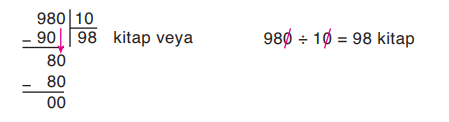 10, 100, 1000 sayılarına bölmenin kısa yolu, bölen sayıda bulunan sıfır kadar bölünen sayıdan sıfır silmektir.*Son üç basamağında sıfır bulunan sayıları kısa yoldan 10’a bölmek için bölünen sayıdan bir sıfır; 100’e bölmek için iki sıfır; 1000’e bölmek için üç sıfır silinir.Örnek Aşağıda verilen bölme işlemlerini yapalım.1) 48 000 ÷ 1000          4) 1400 ÷ 100
2) 1600 ÷ 10                   5) 5000 ÷ 100
3) 1860 ÷ 10                   6) 400 ÷ 100Çözüm 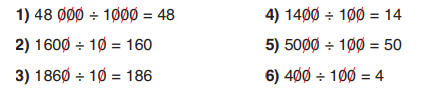 Bölümün Tahmini ve Basamak SayısıBölme işleminin tahmini de çarpma işlemine benzemektedir. Bölme işlemi için bölünen ve bölen sayılarını en yakın onluğa yuvarlar ve kısa yoldan bölme işlemi yapabiliriz.Örnek 369 ÷ 9 işleminde bölümü tahmin edelim.Çözüm Yukarıda açıkladığımız gibi bölünen ve bölen sayıları en yakın onluğa yuvarlarız.369 sayısını en yakın onluğa yuvarlayalım. 369 → 370 olacaktır.
9 rakamını da en yakın onluğa yuvarlayalım. 9 → 10 olacaktır. Şimdi de bu iki sayıyı bölelim.
Tahminimiz → 370 ÷ 10 = 37 olacaktır.
Gerçek işlem sonucu→ 369 ÷ 9 = 41
41– 37 = 4Tahminimizle işlem sonucumuzu karşılaştırdığımızda 4 sayılık bir fark olduğunu görürüz.Bölümün Basamak Sayısını BulmaBölünen sayının en büyük basamağındaki rakamın sayı değeri bölenden büyük veya eşit  olursa bölümün basamak sayısı, bölünenin basamak sayısı kadardır.Bölünen sayının en büyük basamağındaki rakamın sayı değeri, bölenden küçük olursa bölümün basamak sayısı bölünenin basamak sayısından 1 azdır.Örnek 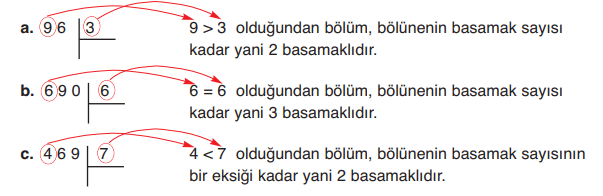 Çözüm :Yukarıdaki örnekte görüldüğü gibi bölümün basamak değerini bulmak için tek yapmamız gereken şey, bölünen sayının en büyük basamak değerinde ki sayı ile bölen sayıyı karşılaştırmaktır.İlk örnekte bölünen sayının en büyük basamak değerinde 9 sayısı vardır. Bölen sayı ise 3’tür. 9>3 olduğu için, bölümün basamak değeri bölünen kadardır. Yani 2 basamaklıdır.İkinci örnekte bölünen sayının en büyük basamak değerinde 6 sayısı vardır. Bölen sayı ise 6’dır. 6=6 olduğu için, bölümün basamak değeri bölünen kadardır. Yani 3 basamaklıdır.Üçüncü örnekte bölünen sayının en büyük basamak değerinde 4 sayısı vardır. Bölen sayı ise 7’dir. 4 7’den küçük olduğu için bölüm bölünenin basamak sayısının bir eksiği kadardır.ÖĞRETME-ÖĞRENME ETKİNLİKLERİSevgili Öğrenciler bugün ki dersimizde Doğal Sayılarda bölme işlemi konusunu öğreneceğiz.Önce hazırbulunuşluk bazı 2 basamaklı sayıların ile tek basamaklı sayılara bölümü anlatılır.10, 100 ve 1000 ile Kısa Yoldan BölmeBir bölme işleminde bölen sayı 10, 100, 1000 sayılarından biriyse bölme işlemi oldukça kolay olacaktır.Örnek :Bir ilköğretim okulunun öğrencileri topladıkları 980 tane kitabı belirledikleri 10 tane kardeş okula gönderiyorlar. Her okula kaç kitap gönderildiğini bulalım.Çözüm Toplam kitap sayısını okul sayısına böleriz.10, 100, 1000 sayılarına bölmenin kısa yolu, bölen sayıda bulunan sıfır kadar bölünen sayıdan sıfır silmektir.*Son üç basamağında sıfır bulunan sayıları kısa yoldan 10’a bölmek için bölünen sayıdan bir sıfır; 100’e bölmek için iki sıfır; 1000’e bölmek için üç sıfır silinir.Örnek Aşağıda verilen bölme işlemlerini yapalım.1) 48 000 ÷ 1000          4) 1400 ÷ 100
2) 1600 ÷ 10                   5) 5000 ÷ 100
3) 1860 ÷ 10                   6) 400 ÷ 100Çözüm Bölümün Tahmini ve Basamak SayısıBölme işleminin tahmini de çarpma işlemine benzemektedir. Bölme işlemi için bölünen ve bölen sayılarını en yakın onluğa yuvarlar ve kısa yoldan bölme işlemi yapabiliriz.Örnek 369 ÷ 9 işleminde bölümü tahmin edelim.Çözüm Yukarıda açıkladığımız gibi bölünen ve bölen sayıları en yakın onluğa yuvarlarız.369 sayısını en yakın onluğa yuvarlayalım. 369 → 370 olacaktır.
9 rakamını da en yakın onluğa yuvarlayalım. 9 → 10 olacaktır. Şimdi de bu iki sayıyı bölelim.
Tahminimiz → 370 ÷ 10 = 37 olacaktır.
Gerçek işlem sonucu→ 369 ÷ 9 = 41
41– 37 = 4Tahminimizle işlem sonucumuzu karşılaştırdığımızda 4 sayılık bir fark olduğunu görürüz.Bölümün Basamak Sayısını BulmaBölünen sayının en büyük basamağındaki rakamın sayı değeri bölenden büyük veya eşit  olursa bölümün basamak sayısı, bölünenin basamak sayısı kadardır.Bölünen sayının en büyük basamağındaki rakamın sayı değeri, bölenden küçük olursa bölümün basamak sayısı bölünenin basamak sayısından 1 azdır.Örnek Çözüm :Yukarıdaki örnekte görüldüğü gibi bölümün basamak değerini bulmak için tek yapmamız gereken şey, bölünen sayının en büyük basamak değerinde ki sayı ile bölen sayıyı karşılaştırmaktır.İlk örnekte bölünen sayının en büyük basamak değerinde 9 sayısı vardır. Bölen sayı ise 3’tür. 9>3 olduğu için, bölümün basamak değeri bölünen kadardır. Yani 2 basamaklıdır.İkinci örnekte bölünen sayının en büyük basamak değerinde 6 sayısı vardır. Bölen sayı ise 6’dır. 6=6 olduğu için, bölümün basamak değeri bölünen kadardır. Yani 3 basamaklıdır.Üçüncü örnekte bölünen sayının en büyük basamak değerinde 4 sayısı vardır. Bölen sayı ise 7’dir. 4 7’den küçük olduğu için bölüm bölünenin basamak sayısının bir eksiği kadardır.Ölçme-Değerlendirme:Ölçme-Değerlendirme:*Neler Öğrendik?Ders kitabı  99’da yer alan alıştırmalardan ilk dört alıştırma değerlendirme amaçlı verilir.Daha sonra gerekli dönütler ve düzelmeler yapılarak konunun öğrenilmesi pekiştirilir.Planın Uygulanmasına  İlişkin AçıklamalarBu bölme işlemleri sırasında bölen olarak  önce 10 sonra 100 ve 1000  sayıları seçilmelidir.